Тематика по самообразованию учителей родного языка и литературы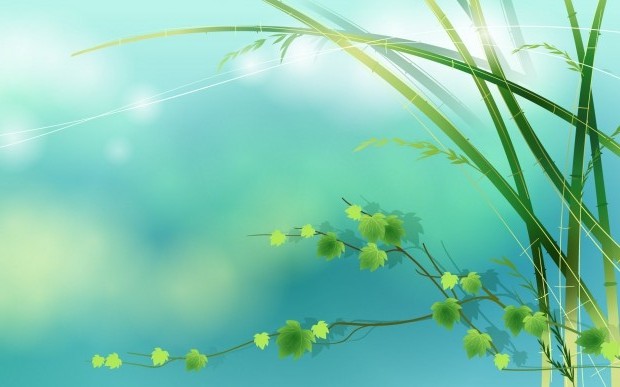 №Ф.И,О,(полностью)Темы над которой работают учителя1Абдуллаев Сиражитдин АбдуллаевичФразеология кумыкского языка2Гусейнова Рабият  ЗакарьяевнаНравственно-патриотическое воспитание учащихся на уроках родного языка и литературы3Абдуллаева Маймунат ЮсуповнаПрименение инновационных технологий на уроках родного языка и литературы4